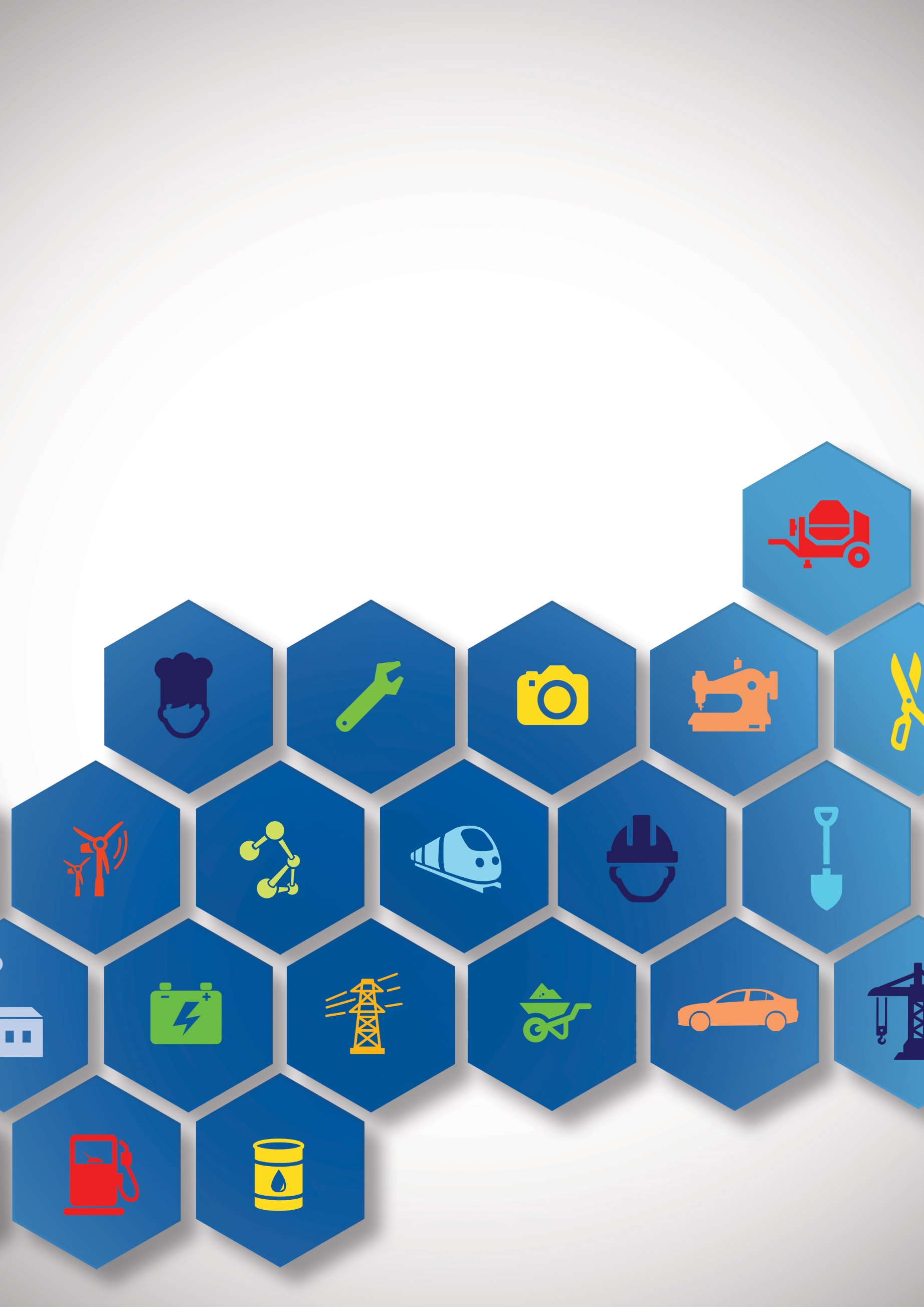 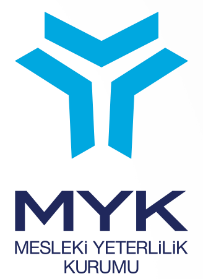 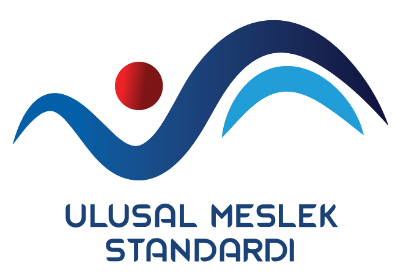 ETKİNLİK ORGANİZATÖRÜSEVİYE 5REFERANS KODURESMİ GAZETE TARİH-SAYI…-…TERİMLER, SİMGELER VE KISALTMALARACİL DURUM: İşyerinin tamamında veya bir kısmında meydana gelebilecek yangın, patlama, tehlikeli kimyasal maddelerden kaynaklanan yayılım, doğal afet gibi acil müdahale, mücadele, ilkyardım veya tahliye gerektiren olayları,ACİL DURUM PLANI: İşyerlerinde meydana gelebilecek acil durumlarda yapılacak iş ve işlemler dâhil bilgilerin ve uygulamaya yönelik eylemlerin yer aldığı planı,ETKİNLİK: Kongre, konferans, tören (anma, kutlama), toplantı, fuar, festival, , parti, spor etkinliği, atletik yarışma, düğün, nişan, sünnet, kına gibi düzenlenen sosyal, eğlence veya kurumsal etkinlikleri,ISCO: Uluslararası Standart Meslek Sınıflamasını,İSG: İş Sağlığı ve Güvenliğini,KİŞİSEL KORUYUCU DONANIM (KKD): Çalışanı, yürütülen işten kaynaklanan, sağlık ve güvenliği etkileyen bir veya birden fazla riske karşı koruyan, çalışan tarafından giyilen, takılan veya tutulan, bu amaca uygun olarak tasarımı yapılmış tüm alet, araç, gereç ve cihazları, RAMAK KALA OLAY: İş yerinde meydana gelen, çalışan, iş yeri ya da ekipmanını zarara uğratma potansiyeli olduğu halde zarara uğratmayan olayı,RİSK: Tehlikeden kaynaklanacak kayıp, yaralanma ya da başka zararlı sonuç meydana gelme ihtimalini, RİSK DEĞERLENDİRMESİ: İşyerinde var olan ya da dışarıdan gelebilecek tehlikelerin belirlenmesi, bu tehlikelerin riske dönüşmesine yol açan faktörler ile tehlikelerden kaynaklanan risklerin analiz edilerek derecelendirilmesi ve kontrol tedbirlerinin kararlaştırılması amacıyla yapılması gerekli çalışmalarını,TEHLİKE: İşyerinde var olan ya da dışarıdan gelebilecek, çalışanı veya işyerini etkileyebilecek, zarar veya hasar verme potansiyeliniİfade eder.İÇİNDEKİLER1.	GİRİŞ	52.	MESLEK TANITIMI	62.1.	Meslek Tanımı	62.2.	Mesleğin Meslek Sınıflandırma Sistemlerindeki Yeri	62.3.	Mesleğe Yönelik Özel Düzenlemeler	62.4.	Çalışma Ortamı ve Koşulları	63.	MESLEK PROFİLİ	73.1. Görevler, İşlemler, Başarım Ölçütleri, Mesleki Bilgiler ve Uygulama Becerileri	73.2. Kullanılan Araç, Gereç ve Ekipmanlar	83.3. Tutum ve Davranışlar	8Ek: Meslek Standardı Hazırlama ve Doğrulama Sürecinde Görev Alanlar	9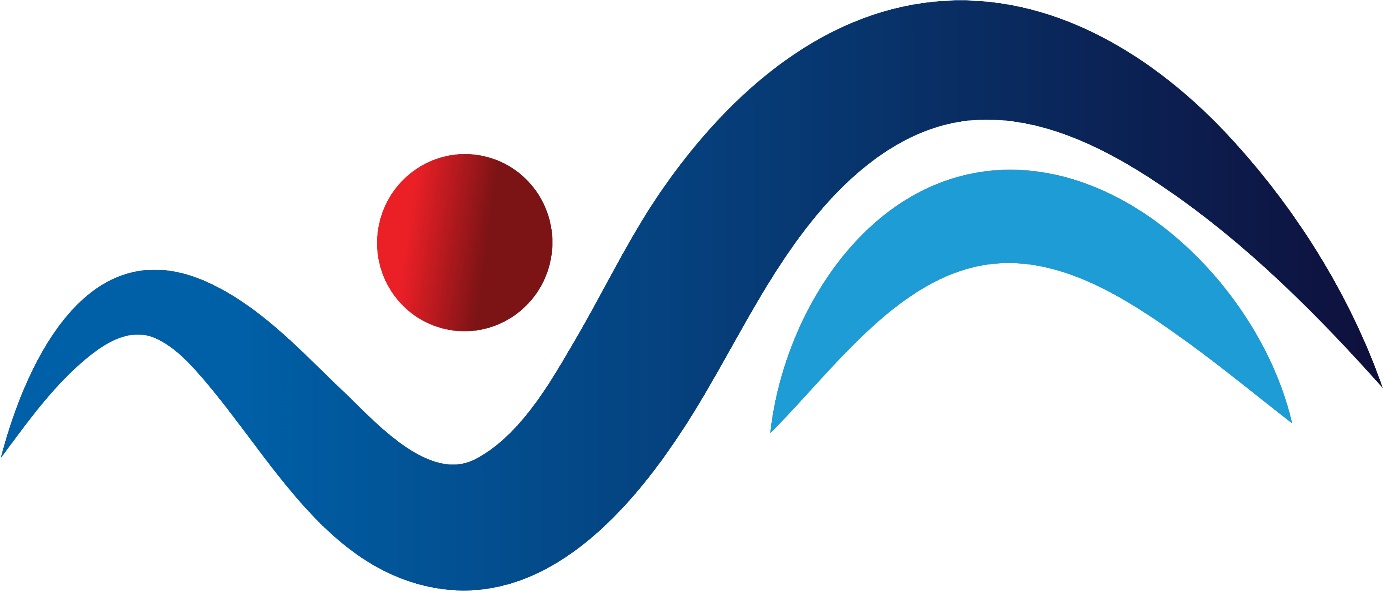 GİRİŞEtkinlik Organizatörü (Seviye 5) Ulusal Meslek Standardı 19/10/2015 tarihli ve 29507 sayılı Resmi Gazete’de yayımlanan Ulusal Meslek Standartlarının ve Ulusal Yeterliliklerin Hazırlanması Hakkında Yönetmelik ve 27/11/2007 tarihli ve 26713 sayılı Resmi Gazete’de yayımlanan Mesleki Yeterlilik Kurumu Sektör Komitelerinin Kuruluş, Görev, Çalışma Usul ve Esasları Hakkında Yönetmelik hükümlerine göre MYK’nın görevlendirdiği Düğün Saloncuları ve Organizasyoncular İşveren Sendikası (DÜSOİŞ) tarafından hazırlanmış, sektördeki ilgili kurum ve kuruluşların görüşleri alınarak değerlendirilmiş ve MYK Toplumsal ve Kişisel Hizmetler Sektör Komitesi tarafından incelendikten sonra MYK Yönetim Kurulunca onaylanmıştır. MESLEK TANITIMIMeslek TanımıEtkinlik Organizatörü (Seviye 5); İSG ile çevre korumaya ilişkin önlemleri uygulayarak, kalite gereklilikleri çerçevesinde, kamusal ve özel kongre, konferans, fuar, festival ve düğün gibi etkinliklerin organizasyonunu yapan etkinliği gerçekleştiren mesleki gelişim faaliyetlerine katılan nitelikli kişidir. Mesleğin Meslek Sınıflandırma Sistemlerindeki YeriISCO 08: 3332 (Konferans ve etkinlik düzenleyiciler)Mesleğe Yönelik Özel Düzenlemeler2872 sayılı Çevre Kanunu ve yürürlükteki alt mevzuatı.4857 sayılı İş Kanunu ve yürürlükteki alt mevzuatı.6331 sayılı İş Sağlığı ve Güvenliği Kanunu ve yürürlükteki alt mevzuatı.*Mesleğin icrasına yönelik İSG, Çevre ve diğer konulardaki mevzuata uyulması esastır.Çalışma Ortamı ve KoşullarıEtkinlik Organizatörü (Seviye 5), açık ve kapalı alanlarda çoğunlukla ayakta çalışır. İş süreçlerinde müşteri odaklı çalışma söz konusudur. Müşterilerle iletişim halinde olmakla birlikte etkinlik organizasyonu işletmesi yönetimi ve işletmenin hizmet birim yöneticileri, çalışanları ile iletişim ve işbirliği halinde çalışma söz konusudur.  Mesleğin icrası esnasında iş sağlığı ve güvenliği önlemlerinin alınmasını gerektiren kaza ve yaralanma riskleri bulunmaktadır. İşveren tarafından mesleğe yönelik olarak ortaya çıkabilecek risklerle kaynağında mücadele edilir ve gerekli iş sağlığı ve güvenliği tedbirlerine uyularak bu riskler bertaraf edilebilir. Risklerin tamamen ortadan kaldırılamadığı durumlarda ise işveren tarafından sağlanan uygun kişisel koruyucu donanımı kullanarak çalışır.MESLEK PROFİLİ3.1. Görevler, İşlemler, Başarım Ölçütleri, Mesleki Bilgiler ve Uygulama Becerileri3.2. Kullanılan Araç, Gereç ve EkipmanlarBilgisayar ve yan donanımları (Yazıcı, scanner, projeksiyon, vb)Bilgisayar ofis yazılımları (Word, Excell, PowerPoint, PhotoShop, vb)Çeşitli ofis malzemeleri (Hesap makinesi, kırtasiye malzemeleri, vb)Çeşitli iletişim araçları (Telefon, telsiz, vb)Yangın söndürme ekipmanları3.3. Tutum ve DavranışlarAcil ve stresli durumlarda soğukkanlı ve sakin olmakAraç, gereç ve ekipmanlar ile malzemelerin verimli kullanımına özen göstermekBilgi, tecrübe ve yetkisi dahilinde karar vermekÇalışma ortamının temizlik ve hijyenine özen göstermekÇalışma zamanını iş emrine uygun şekilde etkili ve verimli kullanmakÇalışmalarında kaliteye önem vermekÇalışmalarında planlı ve organize olmak Çevre korumaya karşı duyarlı olmakDeğişime açık olmak ve değişen koşullara uyum sağlamakDoğal kaynakların kullanımında/tüketiminde tasarruflu hareket etmekEkip içinde uyumlu çalışmakGeribildirimlere ve eleştirilere açık olmakHijyen kurallarına uymakİletişim kurduğu kişilere karşı güler yüzlü ve nazik davranmakİletişim kurduğu kişilerle etkili ve güzel konuşmakİnsan ilişkilerine özen göstermekİSG mevzuatında yer alan düzenlemelere uyarak çalışmakİş ortamını tehlikeye düşürecek davranışlardan kaçınmakİş programına uygun zaman planlaması yapmakİş süreçlerinde kalite gerekliliklerini uygulamakİş süreçlerinde kalite prosedürlerinin oluşturulmasına katkıda bulunmakİş süreçlerinde ortaya çıkan atıkların tasnifini talimatlara göre yapmakİş ve işlemlerde detaylara dikkat etmek İş yerine ait araç, gereç ve ekipmanın kullanımına özen göstermekKariyer hedeflerine yönelik eğitimlere ve faaliyetlere katılmakKendisini ve çevresindekileri riske atmayacak şekilde çalışmakKimyasal maddelerle çalışma kurallarına uygun davranmakKişisel bakım ve hijyenine dikkat etmekMesleğine ilişkin yeniliklere ve yeni fikirlere açık olmakMeslek alanıyla ile ilgili yenilik ve gelişmeleri takip ederek mesleki uygulamalara yansıtmakMeslek alanıyla ilgili uzmanlık düzeyindeki bilgi, beceri ve deneyimlerini çalışanlarla paylaşmakMeslek etiğine uygun davranmakMesleki bilgilerini geliştirme konusunda istekli olmakMüşteri ve talebi hakkında ön yargısız olabilmek Müşterilerden edindiği bilgilerin gizliliğine özen göstermek Müşterilerden gelen bildirimler doğrultusunda sorumluluğu dâhilinde olan süreçleri iyileştirmekÖğrenmeye istekli olmak ve öğrendiklerini başkalarına aktarmakRisk faktörlerine karşı öngörülü ve duyarlı olmakSorumluluğundaki görevleri zamanında ve eksiksiz yerine getirmeye özen göstermek Sosyal sorumluluk çalışmalarına katılmada istekli olmakSüreç ve kalite odaklı çalışmakTakım çalışmasına yatkın olmakTehlike durumlarında ilgilileri zamanında bilgilendirmekUyarı ve eleştirilere açık olmakYardımcı elemanları yetiştirmede destekleyici olmakYazılı ve sözlü etkili iletişim kurmakZamanı verimli kullanmakEk: Meslek Standardı Hazırlama ve Doğrulama Sürecinde Görev AlanlarMeslek Standardı Hazırlama Ekibi ve Teknik Çalışma Grubu Üyeleri:*Yalnızca meslekle ilgili olan eğitim/deneyim bilgilerine yer verilecektir.Görüş İstenen Kişi, Kurum ve Kuruluşlar:3. MYK Sektör Komitesi Üyeleri ve UzmanlarAyşe KURTÖNAL, 		(Başkan) Türkiye Esnaf ve Sanatkârları KonfederasyonuYüksel SELVİ, 			(Başkan Vekili) Milli Eğitim BakanlığıAslı Göher AKINBİNGÖL, 	(Üye)  BakanlığıArzu USALP, 			(Üye) Kültür ve Turizm BakanlığıFikriye ADSIZ, 			(Üye) Sağlık BakanlığıÖmür UÇAR, 			(Üye) Yükseköğretim KuruluTülin ÖZKOCA,		 	(Üye) Türkiye Odalar Borsalar BirliğiFatih Mehmet BAKIRTAŞ, 	(Üye) Hak İşçi Sendikaları KonfederasyonuAyşe Gülçin AKBIYIK, 		(Üye) Mesleki Yeterlilik KurumuMetin KARAMAN, 		Başkan Yardımcısı (Mesleki Yeterlilik Kurumu)Yaprak AKÇAY ZİLELİ, 	Daire Başkanı (Mesleki Yeterlilik Kurumu)4. MYK Yönetim KuruluMeslek: ETKİNLİK ORGANİZATÖRÜSeviye:5Referans Kodu:…………………………………….Standardı Hazırlayan Kuruluş(lar):Düğün Saloncuları ve Organizasyoncular İşveren Sendikası (DÜSOİŞ)Standardı Doğrulayan Sektör Komitesi:MYK Toplumsal ve Kişisel Hizmetler Sektör KomitesiMYK Yönetim Kurulu Onay Tarih/ Sayı:………… Tarih ve ………. Sayılı KararResmi Gazete Tarih/Sayı: … Revizyon No:00GörevA. İSG, çevre koruma ve kalite gerekliliklerini uygulamak (devamı var)A. İSG, çevre koruma ve kalite gerekliliklerini uygulamak (devamı var)A. İSG, çevre koruma ve kalite gerekliliklerini uygulamak (devamı var)A. İSG, çevre koruma ve kalite gerekliliklerini uygulamak (devamı var)İşlemlerİşlemlerBaşarım Ölçütleri Başarım Ölçütleri Mesleki Bilgiler ve Uygulama BecerileriKodAçıklamaKodAçıklamaMesleki Bilgiler ve Uygulama BecerileriA.1İş sağlığı ve güvenliği önlemlerini uygulamakA.1.1 İSG ile ilgili önlemleri göz önünde bulundurarak, kendisini ve çevresindekileri riske atmayacak şekilde çalışır.İSG mevzuatı ve iş süreçlerine uygulanmasıMakine, araç, gereç ve ekipmanın sağlık ve güvenlik işaretleriMakine, araç, gereç ve ekipmanın sağlık ve güvenlik işaretlerine uygun kullanımıÇalışma ortamındaki risk ve tehlikelerÇalışma ortamındaki risk ve tehlikeleri belirleme yöntem ve teknikleriÇalışma ortamlarındaki tehlike ve risklerin değerlendirilmesiTehlike ve risklere karşı yapılacak işlemler Tehlikeli ve riskli durumlar ile bunlara karşı uygulanacak önlemlerİşyerinde meydana gelebilecek kazalarKKD kullanımı İş sağlığı ve güvenliğini etkileyecek risk faktörleriTemizlik malzemeleri ve bunların kullanım talimatlarıAcil durum türleri Acil durum talimatlarına uygun davranmaİş sağlığı ve güvenliği koruma ve müdahale araçlarını tanımaA.1İş sağlığı ve güvenliği önlemlerini uygulamakA.1.2 İşyerindeki makine, araç, gereç ve ekipmanı sağlık ve güvenlik işaretlerine ve talimatlara uygun şekilde kullanır.İSG mevzuatı ve iş süreçlerine uygulanmasıMakine, araç, gereç ve ekipmanın sağlık ve güvenlik işaretleriMakine, araç, gereç ve ekipmanın sağlık ve güvenlik işaretlerine uygun kullanımıÇalışma ortamındaki risk ve tehlikelerÇalışma ortamındaki risk ve tehlikeleri belirleme yöntem ve teknikleriÇalışma ortamlarındaki tehlike ve risklerin değerlendirilmesiTehlike ve risklere karşı yapılacak işlemler Tehlikeli ve riskli durumlar ile bunlara karşı uygulanacak önlemlerİşyerinde meydana gelebilecek kazalarKKD kullanımı İş sağlığı ve güvenliğini etkileyecek risk faktörleriTemizlik malzemeleri ve bunların kullanım talimatlarıAcil durum türleri Acil durum talimatlarına uygun davranmaİş sağlığı ve güvenliği koruma ve müdahale araçlarını tanımaA.1İş sağlığı ve güvenliği önlemlerini uygulamakA.1.3 Çalışma ortamında iş süreçlerine göre KKD’leri talimatlarına uygun olarak kullanır.İSG mevzuatı ve iş süreçlerine uygulanmasıMakine, araç, gereç ve ekipmanın sağlık ve güvenlik işaretleriMakine, araç, gereç ve ekipmanın sağlık ve güvenlik işaretlerine uygun kullanımıÇalışma ortamındaki risk ve tehlikelerÇalışma ortamındaki risk ve tehlikeleri belirleme yöntem ve teknikleriÇalışma ortamlarındaki tehlike ve risklerin değerlendirilmesiTehlike ve risklere karşı yapılacak işlemler Tehlikeli ve riskli durumlar ile bunlara karşı uygulanacak önlemlerİşyerinde meydana gelebilecek kazalarKKD kullanımı İş sağlığı ve güvenliğini etkileyecek risk faktörleriTemizlik malzemeleri ve bunların kullanım talimatlarıAcil durum türleri Acil durum talimatlarına uygun davranmaİş sağlığı ve güvenliği koruma ve müdahale araçlarını tanımaA.1İş sağlığı ve güvenliği önlemlerini uygulamakA.1.4Kendisini ve çevresini etkileyeceğini gözlemlediği tehlike, risk ve ramak kala olayları yazılı ve/veya sözlü olarak ilgililer ile paylaşır.İSG mevzuatı ve iş süreçlerine uygulanmasıMakine, araç, gereç ve ekipmanın sağlık ve güvenlik işaretleriMakine, araç, gereç ve ekipmanın sağlık ve güvenlik işaretlerine uygun kullanımıÇalışma ortamındaki risk ve tehlikelerÇalışma ortamındaki risk ve tehlikeleri belirleme yöntem ve teknikleriÇalışma ortamlarındaki tehlike ve risklerin değerlendirilmesiTehlike ve risklere karşı yapılacak işlemler Tehlikeli ve riskli durumlar ile bunlara karşı uygulanacak önlemlerİşyerinde meydana gelebilecek kazalarKKD kullanımı İş sağlığı ve güvenliğini etkileyecek risk faktörleriTemizlik malzemeleri ve bunların kullanım talimatlarıAcil durum türleri Acil durum talimatlarına uygun davranmaİş sağlığı ve güvenliği koruma ve müdahale araçlarını tanımaA.1İş sağlığı ve güvenliği önlemlerini uygulamakA.1.5Risk değerlendirmesi çalışmalarında gözlem ve görüşlerini risk değerlendirmesi ekibine iletir.İSG mevzuatı ve iş süreçlerine uygulanmasıMakine, araç, gereç ve ekipmanın sağlık ve güvenlik işaretleriMakine, araç, gereç ve ekipmanın sağlık ve güvenlik işaretlerine uygun kullanımıÇalışma ortamındaki risk ve tehlikelerÇalışma ortamındaki risk ve tehlikeleri belirleme yöntem ve teknikleriÇalışma ortamlarındaki tehlike ve risklerin değerlendirilmesiTehlike ve risklere karşı yapılacak işlemler Tehlikeli ve riskli durumlar ile bunlara karşı uygulanacak önlemlerİşyerinde meydana gelebilecek kazalarKKD kullanımı İş sağlığı ve güvenliğini etkileyecek risk faktörleriTemizlik malzemeleri ve bunların kullanım talimatlarıAcil durum türleri Acil durum talimatlarına uygun davranmaİş sağlığı ve güvenliği koruma ve müdahale araçlarını tanımaA.1İş sağlığı ve güvenliği önlemlerini uygulamakA.1.6Yetkili olduğu makineleri her çalışmaya başlamadan önce görsel olarak kontrol ederek uygunsuzlukları ilgililere bildirir.İSG mevzuatı ve iş süreçlerine uygulanmasıMakine, araç, gereç ve ekipmanın sağlık ve güvenlik işaretleriMakine, araç, gereç ve ekipmanın sağlık ve güvenlik işaretlerine uygun kullanımıÇalışma ortamındaki risk ve tehlikelerÇalışma ortamındaki risk ve tehlikeleri belirleme yöntem ve teknikleriÇalışma ortamlarındaki tehlike ve risklerin değerlendirilmesiTehlike ve risklere karşı yapılacak işlemler Tehlikeli ve riskli durumlar ile bunlara karşı uygulanacak önlemlerİşyerinde meydana gelebilecek kazalarKKD kullanımı İş sağlığı ve güvenliğini etkileyecek risk faktörleriTemizlik malzemeleri ve bunların kullanım talimatlarıAcil durum türleri Acil durum talimatlarına uygun davranmaİş sağlığı ve güvenliği koruma ve müdahale araçlarını tanımaA.1İş sağlığı ve güvenliği önlemlerini uygulamakA.1.7Acil durumlarda, acil durum planında yer alan önlemleri uygular.İSG mevzuatı ve iş süreçlerine uygulanmasıMakine, araç, gereç ve ekipmanın sağlık ve güvenlik işaretleriMakine, araç, gereç ve ekipmanın sağlık ve güvenlik işaretlerine uygun kullanımıÇalışma ortamındaki risk ve tehlikelerÇalışma ortamındaki risk ve tehlikeleri belirleme yöntem ve teknikleriÇalışma ortamlarındaki tehlike ve risklerin değerlendirilmesiTehlike ve risklere karşı yapılacak işlemler Tehlikeli ve riskli durumlar ile bunlara karşı uygulanacak önlemlerİşyerinde meydana gelebilecek kazalarKKD kullanımı İş sağlığı ve güvenliğini etkileyecek risk faktörleriTemizlik malzemeleri ve bunların kullanım talimatlarıAcil durum türleri Acil durum talimatlarına uygun davranmaİş sağlığı ve güvenliği koruma ve müdahale araçlarını tanımaA.1İş sağlığı ve güvenliği önlemlerini uygulamakA.1.8İşyerinde İSG ile ilgili karşılaştığı acil durumları ilgili kişilere iletir.İSG mevzuatı ve iş süreçlerine uygulanmasıMakine, araç, gereç ve ekipmanın sağlık ve güvenlik işaretleriMakine, araç, gereç ve ekipmanın sağlık ve güvenlik işaretlerine uygun kullanımıÇalışma ortamındaki risk ve tehlikelerÇalışma ortamındaki risk ve tehlikeleri belirleme yöntem ve teknikleriÇalışma ortamlarındaki tehlike ve risklerin değerlendirilmesiTehlike ve risklere karşı yapılacak işlemler Tehlikeli ve riskli durumlar ile bunlara karşı uygulanacak önlemlerİşyerinde meydana gelebilecek kazalarKKD kullanımı İş sağlığı ve güvenliğini etkileyecek risk faktörleriTemizlik malzemeleri ve bunların kullanım talimatlarıAcil durum türleri Acil durum talimatlarına uygun davranmaİş sağlığı ve güvenliği koruma ve müdahale araçlarını tanımaGörevA. İSG, çevre koruma ve kalite gerekliliklerini uygulamakA. İSG, çevre koruma ve kalite gerekliliklerini uygulamakA. İSG, çevre koruma ve kalite gerekliliklerini uygulamakA. İSG, çevre koruma ve kalite gerekliliklerini uygulamakİşlemlerİşlemlerBaşarım Ölçütleri Başarım Ölçütleri Mesleki Bilgiler ve Uygulama BecerileriKodAçıklamaKodAçıklamaMesleki Bilgiler ve Uygulama BecerileriA.2Çevre koruma önlemlerini uygulamakA.2.1İş süreçlerindeki olası çevresel tehlike ve risklere karşı belirlenen önlemleri uygular.Uyarı ve işaret levhalarını tanıma Temel ilkyardım bilgisi Yanıcı, yakıcı, patlayıcı ve kesici malzemelerin güvenli bir şekilde muhafazası Çalışma yeri ve ekipmanların düzenli tutulmasıÇevre koruma talimatları Çevre koruma talimatlarının iş süreçlerinde uygulanması Çevresel tehlike ve risklerİş süreçlerindeki kalite gereklilikleri İş süreçlerinde dikkat edilmesi gereken kalite şartlarıA.2Çevre koruma önlemlerini uygulamakA.2.2İş süreçlerinde ortaya çıkan atıkların tasnifini talimatlara göre yapar/yapılmasını sağlar.Uyarı ve işaret levhalarını tanıma Temel ilkyardım bilgisi Yanıcı, yakıcı, patlayıcı ve kesici malzemelerin güvenli bir şekilde muhafazası Çalışma yeri ve ekipmanların düzenli tutulmasıÇevre koruma talimatları Çevre koruma talimatlarının iş süreçlerinde uygulanması Çevresel tehlike ve risklerİş süreçlerindeki kalite gereklilikleri İş süreçlerinde dikkat edilmesi gereken kalite şartlarıA.2Çevre koruma önlemlerini uygulamakA.2.3İş süreçlerinde ortaya çıkan atıkların bertarafını talimatlara göre gerçekleştirirUyarı ve işaret levhalarını tanıma Temel ilkyardım bilgisi Yanıcı, yakıcı, patlayıcı ve kesici malzemelerin güvenli bir şekilde muhafazası Çalışma yeri ve ekipmanların düzenli tutulmasıÇevre koruma talimatları Çevre koruma talimatlarının iş süreçlerinde uygulanması Çevresel tehlike ve risklerİş süreçlerindeki kalite gereklilikleri İş süreçlerinde dikkat edilmesi gereken kalite şartlarıA.3Kalite gerekliliklerini uygulamakA.3.1Yürütülen işlerde belirlenmiş kalite gerekliliklerine uygun olarak çalışır/çalışılmasını sağlar.Uyarı ve işaret levhalarını tanıma Temel ilkyardım bilgisi Yanıcı, yakıcı, patlayıcı ve kesici malzemelerin güvenli bir şekilde muhafazası Çalışma yeri ve ekipmanların düzenli tutulmasıÇevre koruma talimatları Çevre koruma talimatlarının iş süreçlerinde uygulanması Çevresel tehlike ve risklerİş süreçlerindeki kalite gereklilikleri İş süreçlerinde dikkat edilmesi gereken kalite şartlarıA.3Kalite gerekliliklerini uygulamakA.3.2İş süreçlerinde kaliteyi belirleyen temel unsurları açıklar.Uyarı ve işaret levhalarını tanıma Temel ilkyardım bilgisi Yanıcı, yakıcı, patlayıcı ve kesici malzemelerin güvenli bir şekilde muhafazası Çalışma yeri ve ekipmanların düzenli tutulmasıÇevre koruma talimatları Çevre koruma talimatlarının iş süreçlerinde uygulanması Çevresel tehlike ve risklerİş süreçlerindeki kalite gereklilikleri İş süreçlerinde dikkat edilmesi gereken kalite şartlarıA.3Kalite gerekliliklerini uygulamakA.3.3İş süreçlerinin iyileştirilmesine yönelik çalışmalar yapar.Uyarı ve işaret levhalarını tanıma Temel ilkyardım bilgisi Yanıcı, yakıcı, patlayıcı ve kesici malzemelerin güvenli bir şekilde muhafazası Çalışma yeri ve ekipmanların düzenli tutulmasıÇevre koruma talimatları Çevre koruma talimatlarının iş süreçlerinde uygulanması Çevresel tehlike ve risklerİş süreçlerindeki kalite gereklilikleri İş süreçlerinde dikkat edilmesi gereken kalite şartlarıGörevB. İş organizasyonu yapmak (devamı var)B. İş organizasyonu yapmak (devamı var)B. İş organizasyonu yapmak (devamı var)B. İş organizasyonu yapmak (devamı var)İşlemlerİşlemlerBaşarım Ölçütleri Başarım Ölçütleri Mesleki Bilgi ve Uygulama BecerileriKodAçıklamaKodAçıklamaMesleki Bilgi ve Uygulama BecerileriB.1Etkinlik talebi almakB.1.1Talep edilen etkinlik ile ilgili müşterinin istek ve beklentilerini alır.Çalışma mevzuatıİşyeri talimatlarıMüşteri ile iletişimMüşteri talebi alma Müşteri ilişkilerinde dikkat edilmesi gereken hususlar Müşteri memnuniyetini sağlamaİş organizasyonu prosedürleriİş planlama ve iş takvimi oluşturma Etkinlik izin ve onay mevzuatıEtkinlik izin ve onayı ile ilgili mülki idarelerEtkinlik izin ve onay için gerekli belgelerEtkinlik izin ve onay süreci yönetimiB.1Etkinlik talebi almakB.1.2Talep edilen etkinliğin gerçekleşme tarih ve saat aralığını, katılımcı sayısı, ikram menüsü vb. bilgilerini alır.Çalışma mevzuatıİşyeri talimatlarıMüşteri ile iletişimMüşteri talebi alma Müşteri ilişkilerinde dikkat edilmesi gereken hususlar Müşteri memnuniyetini sağlamaİş organizasyonu prosedürleriİş planlama ve iş takvimi oluşturma Etkinlik izin ve onay mevzuatıEtkinlik izin ve onayı ile ilgili mülki idarelerEtkinlik izin ve onay için gerekli belgelerEtkinlik izin ve onay süreci yönetimiB.1Etkinlik talebi almakB.1.3Etkinlik kapsamındaki faaliyetlerin süresi ve icra edilme sıralamasını içeren bir etkinlik programı hazırlayarak müşterinin onayına sunar.Çalışma mevzuatıİşyeri talimatlarıMüşteri ile iletişimMüşteri talebi alma Müşteri ilişkilerinde dikkat edilmesi gereken hususlar Müşteri memnuniyetini sağlamaİş organizasyonu prosedürleriİş planlama ve iş takvimi oluşturma Etkinlik izin ve onay mevzuatıEtkinlik izin ve onayı ile ilgili mülki idarelerEtkinlik izin ve onay için gerekli belgelerEtkinlik izin ve onay süreci yönetimiB.1Etkinlik talebi almakB.1.4Etkinliğe katılımı beklenen katılımcıların yerleşme/oturma planını hazırlayarak müşterinin onayını alır.Çalışma mevzuatıİşyeri talimatlarıMüşteri ile iletişimMüşteri talebi alma Müşteri ilişkilerinde dikkat edilmesi gereken hususlar Müşteri memnuniyetini sağlamaİş organizasyonu prosedürleriİş planlama ve iş takvimi oluşturma Etkinlik izin ve onay mevzuatıEtkinlik izin ve onayı ile ilgili mülki idarelerEtkinlik izin ve onay için gerekli belgelerEtkinlik izin ve onay süreci yönetimiB.1Etkinlik talebi almakB.1.5Etkinlik sürecinde kullanılması beklenen görselleri belirleyerek müşterinin onayını alır.Çalışma mevzuatıİşyeri talimatlarıMüşteri ile iletişimMüşteri talebi alma Müşteri ilişkilerinde dikkat edilmesi gereken hususlar Müşteri memnuniyetini sağlamaİş organizasyonu prosedürleriİş planlama ve iş takvimi oluşturma Etkinlik izin ve onay mevzuatıEtkinlik izin ve onayı ile ilgili mülki idarelerEtkinlik izin ve onay için gerekli belgelerEtkinlik izin ve onay süreci yönetimiB.2İş planlaması yapmakB.2.1Etkinlik faaliyetlerinin iş ve zaman planlamasını yapar.Çalışma mevzuatıİşyeri talimatlarıMüşteri ile iletişimMüşteri talebi alma Müşteri ilişkilerinde dikkat edilmesi gereken hususlar Müşteri memnuniyetini sağlamaİş organizasyonu prosedürleriİş planlama ve iş takvimi oluşturma Etkinlik izin ve onay mevzuatıEtkinlik izin ve onayı ile ilgili mülki idarelerEtkinlik izin ve onay için gerekli belgelerEtkinlik izin ve onay süreci yönetimiB.2İş planlaması yapmakB.2.2Aydınlatma sistemi ile ilgili personel ve ekipman planlaması yapar.Çalışma mevzuatıİşyeri talimatlarıMüşteri ile iletişimMüşteri talebi alma Müşteri ilişkilerinde dikkat edilmesi gereken hususlar Müşteri memnuniyetini sağlamaİş organizasyonu prosedürleriİş planlama ve iş takvimi oluşturma Etkinlik izin ve onay mevzuatıEtkinlik izin ve onayı ile ilgili mülki idarelerEtkinlik izin ve onay için gerekli belgelerEtkinlik izin ve onay süreci yönetimiB.2İş planlaması yapmakB.2.3Ses sistemi ile ilgili personel ve ekipman planlaması yapar.Çalışma mevzuatıİşyeri talimatlarıMüşteri ile iletişimMüşteri talebi alma Müşteri ilişkilerinde dikkat edilmesi gereken hususlar Müşteri memnuniyetini sağlamaİş organizasyonu prosedürleriİş planlama ve iş takvimi oluşturma Etkinlik izin ve onay mevzuatıEtkinlik izin ve onayı ile ilgili mülki idarelerEtkinlik izin ve onay için gerekli belgelerEtkinlik izin ve onay süreci yönetimiB.2İş planlaması yapmakB.2.4Karşılama ve takdim ile ilgili personel ve süreç planlaması yapar.Çalışma mevzuatıİşyeri talimatlarıMüşteri ile iletişimMüşteri talebi alma Müşteri ilişkilerinde dikkat edilmesi gereken hususlar Müşteri memnuniyetini sağlamaİş organizasyonu prosedürleriİş planlama ve iş takvimi oluşturma Etkinlik izin ve onay mevzuatıEtkinlik izin ve onayı ile ilgili mülki idarelerEtkinlik izin ve onay için gerekli belgelerEtkinlik izin ve onay süreci yönetimiB.2İş planlaması yapmakB.2.5İkramlarla ilgili personel ve zaman planlaması yapar.Çalışma mevzuatıİşyeri talimatlarıMüşteri ile iletişimMüşteri talebi alma Müşteri ilişkilerinde dikkat edilmesi gereken hususlar Müşteri memnuniyetini sağlamaİş organizasyonu prosedürleriİş planlama ve iş takvimi oluşturma Etkinlik izin ve onay mevzuatıEtkinlik izin ve onayı ile ilgili mülki idarelerEtkinlik izin ve onay için gerekli belgelerEtkinlik izin ve onay süreci yönetimiB.2İş planlaması yapmakB.2.6Fotoğraf ve video hizmetleri ile personel ve ekipman planlanması yapar.Çalışma mevzuatıİşyeri talimatlarıMüşteri ile iletişimMüşteri talebi alma Müşteri ilişkilerinde dikkat edilmesi gereken hususlar Müşteri memnuniyetini sağlamaİş organizasyonu prosedürleriİş planlama ve iş takvimi oluşturma Etkinlik izin ve onay mevzuatıEtkinlik izin ve onayı ile ilgili mülki idarelerEtkinlik izin ve onay için gerekli belgelerEtkinlik izin ve onay süreci yönetimiGörevB. İş organizasyonu yapmakB. İş organizasyonu yapmakB. İş organizasyonu yapmakB. İş organizasyonu yapmakİşlemlerİşlemlerBaşarım Ölçütleri Başarım Ölçütleri Mesleki Bilgi ve Uygulama BecerileriKodAçıklamaKodAçıklamaMesleki Bilgi ve Uygulama BecerileriB.3Etkinlik izin ve onay sürecini yürütmekB.3.1Etkinlik hizmetlerine ilişkin sözleşme içeriğini ilgili yasalara uygun olarak hazırlar.B.3Etkinlik izin ve onay sürecini yürütmekB.3.2İlgili mevzuatın gerektirdiği etkinlik organizasyonu ile ilgili belge ve formları oluşturur/hazırlar.B.3Etkinlik izin ve onay sürecini yürütmekB.3.3Etkinlik organizasyonu ile ilgili mülki idareyi bilgilendirme ve onay sürecini yürütür.GörevC. Etkinlik Organizasyonu yapmak (devamı var)C. Etkinlik Organizasyonu yapmak (devamı var)C. Etkinlik Organizasyonu yapmak (devamı var)C. Etkinlik Organizasyonu yapmak (devamı var)İşlemlerİşlemlerBaşarım Ölçütleri Başarım Ölçütleri Mesleki Bilgiler ve Uygulama BecerileriKodAçıklamaKodAçıklamaMesleki Bilgiler ve Uygulama BecerileriC.1Malzeme ve ekipman temin etmekC.1.1Etkinlik programına göre gerekli olan ekipman ve cihazları temin eder.Etkinlik malzeme ve ekipmanlarıMalzeme ve ekipman tedarikiEtkinlik mekanını düzenlemeEtkinlik sistem ve ekipmanların aktivasyonuEtkinlik süreç yönetimiSistem ve ekipmanların inaktivasyonuKayıt tutma ve raporlamaC.1Malzeme ve ekipman temin etmekC.1.2Etkinlik sürecinde kullanılacak malzemelerin miktar ve özelliklerini belirler.Etkinlik malzeme ve ekipmanlarıMalzeme ve ekipman tedarikiEtkinlik mekanını düzenlemeEtkinlik sistem ve ekipmanların aktivasyonuEtkinlik süreç yönetimiSistem ve ekipmanların inaktivasyonuKayıt tutma ve raporlamaC.1Malzeme ve ekipman temin etmekC.1.3Malzeme istek formu hazırlayarak tedarik sürecini başlatır.Etkinlik malzeme ve ekipmanlarıMalzeme ve ekipman tedarikiEtkinlik mekanını düzenlemeEtkinlik sistem ve ekipmanların aktivasyonuEtkinlik süreç yönetimiSistem ve ekipmanların inaktivasyonuKayıt tutma ve raporlamaC.1Malzeme ve ekipman temin etmekC.1.4İşletme dışı hizmet alınması durumunda, hizmet istek formu hazırlayarak tedarik sürecini başlatır.Etkinlik malzeme ve ekipmanlarıMalzeme ve ekipman tedarikiEtkinlik mekanını düzenlemeEtkinlik sistem ve ekipmanların aktivasyonuEtkinlik süreç yönetimiSistem ve ekipmanların inaktivasyonuKayıt tutma ve raporlamaC.2Etkinlik mekanını düzenlemek/hazırlamakC.2.1Müşterinin isteği doğrultusunda etkinlikte kullanılacak ekipmanları etkinlik programına göre yerleştirir.Etkinlik malzeme ve ekipmanlarıMalzeme ve ekipman tedarikiEtkinlik mekanını düzenlemeEtkinlik sistem ve ekipmanların aktivasyonuEtkinlik süreç yönetimiSistem ve ekipmanların inaktivasyonuKayıt tutma ve raporlamaC.2Etkinlik mekanını düzenlemek/hazırlamakC.2.2Etkinlik mekanının aydınlatma açıları, seslendirme açıları, direk-endirekt durumuna göre ses ve ışık ayarlamalarının yapılmasını sağlar.Etkinlik malzeme ve ekipmanlarıMalzeme ve ekipman tedarikiEtkinlik mekanını düzenlemeEtkinlik sistem ve ekipmanların aktivasyonuEtkinlik süreç yönetimiSistem ve ekipmanların inaktivasyonuKayıt tutma ve raporlamaC.2Etkinlik mekanını düzenlemek/hazırlamakC.2.3Etkinlik mekanının katılımcıların yerleşme/oturma planına göre hazırlanmasını sağlar.Etkinlik malzeme ve ekipmanlarıMalzeme ve ekipman tedarikiEtkinlik mekanını düzenlemeEtkinlik sistem ve ekipmanların aktivasyonuEtkinlik süreç yönetimiSistem ve ekipmanların inaktivasyonuKayıt tutma ve raporlamaC.2Etkinlik mekanını düzenlemek/hazırlamakC.2.4Etkinlik mekanına müşterinin isteği doğrultusunda görsel materyallerin yerleştirilmesini sağlar.Etkinlik malzeme ve ekipmanlarıMalzeme ve ekipman tedarikiEtkinlik mekanını düzenlemeEtkinlik sistem ve ekipmanların aktivasyonuEtkinlik süreç yönetimiSistem ve ekipmanların inaktivasyonuKayıt tutma ve raporlamaC.3Sistem ve ekipmanları aktif hale getirmekC.3.1Sistem, ekipman ve cihazlarının yazılım güncellemelerinin yapılmasını sağlar.Etkinlik malzeme ve ekipmanlarıMalzeme ve ekipman tedarikiEtkinlik mekanını düzenlemeEtkinlik sistem ve ekipmanların aktivasyonuEtkinlik süreç yönetimiSistem ve ekipmanların inaktivasyonuKayıt tutma ve raporlamaC.3Sistem ve ekipmanları aktif hale getirmekC.3.2Etkinlikte kullanılan sistem ve ekipmanların aktif duruma getirilmesini sağlar.Etkinlik malzeme ve ekipmanlarıMalzeme ve ekipman tedarikiEtkinlik mekanını düzenlemeEtkinlik sistem ve ekipmanların aktivasyonuEtkinlik süreç yönetimiSistem ve ekipmanların inaktivasyonuKayıt tutma ve raporlamaGörevC. Etkinlik Organizasyonu yapmak C. Etkinlik Organizasyonu yapmak C. Etkinlik Organizasyonu yapmak C. Etkinlik Organizasyonu yapmak İşlemlerİşlemlerBaşarım Ölçütleri Başarım Ölçütleri Mesleki Bilgiler ve Uygulama BecerileriKodAçıklamaKodAçıklamaMesleki Bilgiler ve Uygulama BecerileriC.4Etkinlik sürecini yürütmekC.4.1Etkinlik kapsamındaki faaliyetlerin/işlerin planlara uygun yürütülüp yürütülmediğini izler.C.4Etkinlik sürecini yürütmekC.4.2Etkinlik kapsamındaki faaliyetlerin gerçekleşme düzeyini/plandan sapmaları performans göstergelerini esas alarak tespit eder.C.4Etkinlik sürecini yürütmekC.4.3Etkinliğe tahsis edilen kaynakların doğru bir şekilde kullanılmasını kaynak tahsis tablosunu/bütçesini esas alarak izler.C.4Etkinlik sürecini yürütmekC.4.4Etkinlik planındaki olası sapmalara zamanında ve doğru olarak müdahale eder.C.5Etkinlik sonrası işlemleri yapmakC.5.1Mekânda bulunan sistem ve ekipmanların inaktif edilmesini sağlar.C.5Etkinlik sonrası işlemleri yapmakC.5.2Mekânda bulunan sistem, ekipman ve malzemeleri işletme talimatına göre toplanarak tanımlı alana yerleştirilmesini sağlar.C.5Etkinlik sonrası işlemleri yapmakC.5.3Etkinlik kayıtlarını (foto, video, sözleşme vb) işletme prosedürlerine uygun olarak tutar.C.5Etkinlik sonrası işlemleri yapmakC.5.4Etkinlik organizasyonu ile ilgili kayıtları işyeri talimatlarına uygun olarak arşivler.GörevD. Etkinlik hizmetlerini iyileştirmekD. Etkinlik hizmetlerini iyileştirmekD. Etkinlik hizmetlerini iyileştirmekD. Etkinlik hizmetlerini iyileştirmekİşlemlerİşlemlerBaşarım Ölçütleri Başarım Ölçütleri Mesleki Bilgi ve Uygulama BecerileriKodAçıklamaKodAçıklamaMesleki Bilgi ve Uygulama BecerileriD.1Etkinlik tanıtım faaliyetlerini yürütmekD.1.1Tanıtım dokümanlarını hedef kitleye, ürün yelpazesi ve faaliyet alanlarına göre hazırlar.Etkinlik tanıtım materyalleriEtkinlik hizmetleriEtkinlik tanıtım platformlarıEtkinlik süreçlerini gözlemleme ve tespitte bulunmaEtkinlik süreçlerinde olası sapmalarD.1Etkinlik tanıtım faaliyetlerini yürütmekD.1.2Dijital ve basılı medya araçlarında işletmenin sunduğu etkinlik hizmetlerini ve ürün yelpazesini görünür kılar.Etkinlik tanıtım materyalleriEtkinlik hizmetleriEtkinlik tanıtım platformlarıEtkinlik süreçlerini gözlemleme ve tespitte bulunmaEtkinlik süreçlerinde olası sapmalarD.2Etkinlik hizmetlerini iyileştirme faaliyetlerine katkı vermekD.2.1Etkinlik kapsamındaki faaliyetler ile ilgili gözlem ve tespitlerini etkinlik izleme formuna kaydeder.Etkinlik tanıtım materyalleriEtkinlik hizmetleriEtkinlik tanıtım platformlarıEtkinlik süreçlerini gözlemleme ve tespitte bulunmaEtkinlik süreçlerinde olası sapmalarD.2Etkinlik hizmetlerini iyileştirme faaliyetlerine katkı vermekD.2.2Etkinlik sürecinde personelin performansını, etkinlik izleme formuna kaydeder.Etkinlik tanıtım materyalleriEtkinlik hizmetleriEtkinlik tanıtım platformlarıEtkinlik süreçlerini gözlemleme ve tespitte bulunmaEtkinlik süreçlerinde olası sapmalarD.2Etkinlik hizmetlerini iyileştirme faaliyetlerine katkı vermekD.2.3Etkinlik sürecinde sunulan hizmetlerin planlamadan sapmaları etkinlik izleme formuna kaydeder.Etkinlik tanıtım materyalleriEtkinlik hizmetleriEtkinlik tanıtım platformlarıEtkinlik süreçlerini gözlemleme ve tespitte bulunmaEtkinlik süreçlerinde olası sapmalarD.2Etkinlik hizmetlerini iyileştirme faaliyetlerine katkı vermekD.2.4Etkinliğe tahsis edilen kaynakların verimli kullanımı ile ilgili gözlem ve tespitlerini etkinlik izleme formuna kaydeder.Etkinlik tanıtım materyalleriEtkinlik hizmetleriEtkinlik tanıtım platformlarıEtkinlik süreçlerini gözlemleme ve tespitte bulunmaEtkinlik süreçlerinde olası sapmalarD.2Etkinlik hizmetlerini iyileştirme faaliyetlerine katkı vermekD.2.5Etkinlik izleme formuna kendi görüş ve önerilerini de ekleyerek yönetime sunar.Etkinlik tanıtım materyalleriEtkinlik hizmetleriEtkinlik tanıtım platformlarıEtkinlik süreçlerini gözlemleme ve tespitte bulunmaEtkinlik süreçlerinde olası sapmalarGörevE. Mesleki gelişime ilişkin faaliyetleri yürütmekE. Mesleki gelişime ilişkin faaliyetleri yürütmekE. Mesleki gelişime ilişkin faaliyetleri yürütmekE. Mesleki gelişime ilişkin faaliyetleri yürütmekİşlemlerİşlemlerBaşarım Ölçütleri Başarım Ölçütleri Mesleki Bilgiler ve Uygulama BecerileriKodAçıklamaKodAçıklamaMesleki Bilgiler ve Uygulama BecerileriE.1Eğitim ihtiyaçlarını belirlemekE.1.1Öğrenme hedeflerini (mesleki, güvenlik, kişisel gelişim ve benzeri) ve çalışma sırasında karşılaşılan zorlukları/eksiklikleri dikkate alarak, eğitim ihtiyacını belirler.Öğrenme hedeflerini belirlemeÖğrenme ihtiyaçlarını belirlemeEğitim hedeflerine yönelik plan oluşturmaAlanı ile ilgili güncel bilgileri takip edeceği kurum, kuruluş ve yayınlarMesleki eğitim veren kurum ve kuruluşlarAlanıyla ilgili fuar, etkinlikleri takip edeceği araçlarMeslekle ilgili teknolojileri ve gelişmeleri takipMeslektaşların mesleki gelişimlerine katkı sağlamaE.1Eğitim ihtiyaçlarını belirlemekE.1.2Eğitim ihtiyaçlarını karşılamaya yönelik plan oluşturur.Öğrenme hedeflerini belirlemeÖğrenme ihtiyaçlarını belirlemeEğitim hedeflerine yönelik plan oluşturmaAlanı ile ilgili güncel bilgileri takip edeceği kurum, kuruluş ve yayınlarMesleki eğitim veren kurum ve kuruluşlarAlanıyla ilgili fuar, etkinlikleri takip edeceği araçlarMeslekle ilgili teknolojileri ve gelişmeleri takipMeslektaşların mesleki gelişimlerine katkı sağlamaE.2Mesleki eğitim faaliyetlerine katılmakE.2.1Etkinlik organizasyonu ile ilgili eğitimlere katılarak aldığı belgeleri muhafaza eder.Öğrenme hedeflerini belirlemeÖğrenme ihtiyaçlarını belirlemeEğitim hedeflerine yönelik plan oluşturmaAlanı ile ilgili güncel bilgileri takip edeceği kurum, kuruluş ve yayınlarMesleki eğitim veren kurum ve kuruluşlarAlanıyla ilgili fuar, etkinlikleri takip edeceği araçlarMeslekle ilgili teknolojileri ve gelişmeleri takipMeslektaşların mesleki gelişimlerine katkı sağlamaE.2Mesleki eğitim faaliyetlerine katılmakE.2.2Bilgi ve deneyimlerini birlikte çalıştığı kişilere aktarır.Öğrenme hedeflerini belirlemeÖğrenme ihtiyaçlarını belirlemeEğitim hedeflerine yönelik plan oluşturmaAlanı ile ilgili güncel bilgileri takip edeceği kurum, kuruluş ve yayınlarMesleki eğitim veren kurum ve kuruluşlarAlanıyla ilgili fuar, etkinlikleri takip edeceği araçlarMeslekle ilgili teknolojileri ve gelişmeleri takipMeslektaşların mesleki gelişimlerine katkı sağlamaE.3Sektördeki gelişmeleri takip etmekE.3.1Etkinlik organizasyonu ile ilgili yeni teknolojileri ve gelişmeleri takip eder.Öğrenme hedeflerini belirlemeÖğrenme ihtiyaçlarını belirlemeEğitim hedeflerine yönelik plan oluşturmaAlanı ile ilgili güncel bilgileri takip edeceği kurum, kuruluş ve yayınlarMesleki eğitim veren kurum ve kuruluşlarAlanıyla ilgili fuar, etkinlikleri takip edeceği araçlarMeslekle ilgili teknolojileri ve gelişmeleri takipMeslektaşların mesleki gelişimlerine katkı sağlamaE.3Sektördeki gelişmeleri takip etmekE.3.2Mesleğe ilişkin fuar ve sergi gibi etkinlikleri takip eder ve katılır.Öğrenme hedeflerini belirlemeÖğrenme ihtiyaçlarını belirlemeEğitim hedeflerine yönelik plan oluşturmaAlanı ile ilgili güncel bilgileri takip edeceği kurum, kuruluş ve yayınlarMesleki eğitim veren kurum ve kuruluşlarAlanıyla ilgili fuar, etkinlikleri takip edeceği araçlarMeslekle ilgili teknolojileri ve gelişmeleri takipMeslektaşların mesleki gelişimlerine katkı sağlamaE.3Sektördeki gelişmeleri takip etmekE.3.3Mesleğe ilişkin yazılı ve görsel basın-yayın organlarını takip eder.Öğrenme hedeflerini belirlemeÖğrenme ihtiyaçlarını belirlemeEğitim hedeflerine yönelik plan oluşturmaAlanı ile ilgili güncel bilgileri takip edeceği kurum, kuruluş ve yayınlarMesleki eğitim veren kurum ve kuruluşlarAlanıyla ilgili fuar, etkinlikleri takip edeceği araçlarMeslekle ilgili teknolojileri ve gelişmeleri takipMeslektaşların mesleki gelişimlerine katkı sağlamaNoAdı - SoyadıEğitim Bilgileri*(Tarih - Eğitim Kurumu/Bölüm Adı)Deneyim Bilgileri*(Tarih – İş Yeri – Unvan)1. ..2. ..Eyyüp ONAT	1987, H.Ü. Fen.Bil.Ens. (İstatistik),Y.Lisans1983, H.Ü. Fen.Fak. (İstatistik), Lisans	2016 – devam, ediyor, MYK, Moderatör2010-2016, UMS-UY Geliştirme ve Ölç. Değ. Uzmanı, Moderatör1983-1997 ÖSYM, B.Sayar Programcı, Ölç.Değ.UzmanıAdem CEYLAN,Başkan ( Bakanlığı Temsilcisi)Prof. Dr. Mehmet SARIBIYIK,Başkan Vekili (Yükseköğretim Kurulu Başkanlığı Temsilcisi)Dr. Recep ALTINÜye (Milli Eğitim Bakanlığı Temsilcisi)Bendevi PALANDÖKENÜye (Kamu Kurumu Niteliğindeki Meslek Kuruluşları Temsilcisi)Dr. Osman YILDIZÜye (İşçi Sendikaları Konfederasyonları Temsilcisi)Celal KOLOĞLUÜye (İşveren Sendikaları Konfederasyonu Temsilcisi)